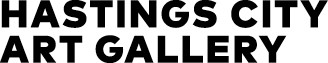 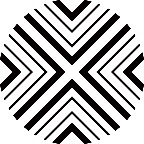 201 Eastbourne Street East, Hastingswww.hastingscityartgallery.co.nz06- 8715095 Youth Art Ambassador Programme (YAAP) 2020Application FormPlease advise your parents/guardian about your commitment to YAAP, and discuss the programme with them to have their support. By submitting this form you agree that you have Parental Consent.If you get selected, the next step is to come to the gallery for an interview. The interview will be just a short 10 minutes informal chat to get a sense of who you are, and find out how you would be able to contribute and represent YAAP, and the gallery in the community. The programme coordinator and one of the YAAP leaders will meet with you in the interview. We don’t expect a specific dress code, school uniform or casual-tidy is acceptable.  Please note that places are limited. Submitting this form or being interviewed does not guarantee being offered a space in the programme. Sign and date: Please return the form to Public Engagement Specialist Elham Salari: elhams@hdc.govt.nz , 06- 8715095Name: Date of Birth: Gender: Cell phone number: Home phone number: Email address: Address: School: Any special dietary needs: Emergency contact person: Address: Relationship: Cell phone number: Home number: Email address: Why would you want to be involved in YAAP?If you become involved in the programme, how would you like to contribute to it? (for example, how you would represent the gallery among your friends, at your school or what kind of skills you may offer and etc)Sessions will be held every fortnight on Wednesdays after school starting from 25 March. The sessions could continue until August 2020 depending on the plan the YAAP ambassadors create.  We request you are prepared to commit to all the sessions. Please confirm below. 